Комунальний заклад вищої освіти  «Одеська академія неперервної освіти Одеської обласної ради»Науково-методична лабораторія української мови та літератури,зарубіжної літератури, мов і літератур національних меншин                                         Завдання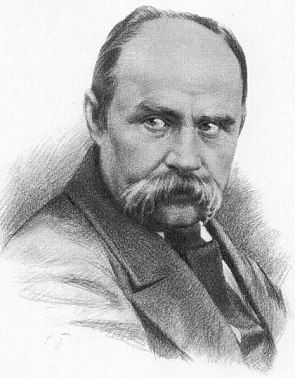 ІІ (районного, міського) етапуІХ Міжнародного мовно-літературного конкурсу учнівської та студентської молоді (для учнів 5-го класу)2018/2019  навчальний рікІ. У формі висловлення (до 1 сторінки) поміркуйте над словами А.Царетелі про Т.Г.Шевченка: "Любіть свою Батьківщину і рідну мову так, як любив Тарас Шевченко. Для його пам’яті це буде найкращою нагородою і нерукотворним пам’ятником". Використайте у творі синоніми та однорідні члени речення.15 б.ІІ. Відновіть народні прислів’я. Для цього подані слова поставте у потрібній формі та в потрібній послідовності. Відновлені прислів’я запишіть.«Заповіт», увесь, Тарасів, світ, облетіти.     Бути, слово, сила, мудрий, Шевченко, дужий, не, а.Шевченків, зоря, мов, твір, ясний, сяяти.Прочитати, Шевченко, хто, багатший, стати, серце.Віки, Тарас, думки, будуть жити.10 б.Усього - 25 балівКомунальний заклад вищої освіти  «Одеська академія неперервної освіти Одеської обласної ради»Науково-методична лабораторія української мови та літератури,зарубіжної літератури, мов і літератур національних меншин                                       ЗавданняІІ (районного, міського) етапуІХ Міжнародного мовно-літературного конкурсу учнівської та студентської молоді (для учнів 6-го класу)2018/2019  навчальний рікІ. У формі висловлення (до 1 сторінки) поміркуйте над словами Олеся Гончара: "Шевченко – це той, хто живе в кожному з нас. Він – як сама душа нашого народу, правдива і щира…". Використайте у творі звертання, вставні слова.15 б.ІІ. Дайте відповіді на запитання.1. Як звалась гора, на якій був похований Т.Г.Шевченко? Як вона називається нині?2. Біля якого міста вона знаходиться?3. Які твори про дитячі роки Т.Г.Шевченка ви читали? Який епізод Тарасового дитинства вам запам’ятався?4. У якому селі народився Шевченко?5. Як звали дівчинку, з якою товаришував малий Тарасик?10 б.Усього -  25 балівКомунальний заклад вищої освіти  «Одеська академія неперервної освіти Одеської обласної ради»Науково-методична лабораторія української мови та літератури,зарубіжної літератури, мов і літератур національних меншин                                       ЗавданняІІ (районного, міського) етапуІХ Міжнародного мовно-літературного конкурсу учнівської та студентської молоді (для учнів 7-го класу)2018/2019  навчальний рік1. У формі висловлення (1 сторінка) поміркуйте над словами К.Станіславського: "У Шевченкові я бачу і відчуваю всю красу людської душі, це справжній співець свого народу". Використайте у творі риторичні фігури, звертання, епітети.15 б.ІІ. Дайте відповіді на запитання.1. Як звали сестру Тараса Шевченка, яка замінила йому матір?2. Де здобув Шевченко освіту художника? 3. Які картини, написані Т.Г.Шевченком ви знаєте?4. Коли в Україні відзначаються Шевченківські дні? Яким подіям вони присвячені?5. Яку назву мала перша поетична збірка Т. Шевченка? Скільки творів увійшло до збірки?10 б.Усього -  25 балівКомунальний заклад вищої освіти  «Одеська академія неперервної освіти Одеської обласної ради»Науково-методична лабораторія української мови та літератури,зарубіжної літератури, мов і літератур національних меншин                                       ЗавданняІІ (районного, міського) етапуІХ Міжнародного мовно-літературного конкурсу учнівської та студентської молоді (для учнів 8-го класу)2018/2019  навчальний рікІ. У формі висловлення (до 1,5 сторінки) поміркуйте над словами Є. Сверстюка про Т.Г.Шевченка: "Він символізує душу українського народу, втілює його гідність, дух і пам'ять…". Використайте у творі слова з емоційним забарвленням, прикладку та порівняння.15 б.ІІ. Дайте відповіді на запитання.У якому селі Тарас Шевченко провів дитячі роки?Коли відбулося перепоховання Тараса Шевченка?Як звали професора Академії мистецтв і відомого художника, який 
відіграв велику роль у визволенні Тараса Шевченка з неволі?Назвіть ім'я видатного російського актора, друга Т. Шевченка.У якого пана Т. Шевченко був кріпаком? 10  б.Усього - 25 балівКомунальний заклад вищої освіти  «Одеська академія неперервної освіти Одеської обласної ради »Науково-методична лабораторія української мови та літератури,зарубіжної літератури, мов і літератур національних меншин                                       ЗавданняІІ (районного, міського) етапуІХ Міжнародного мовно-літературного конкурсу учнівської та студентської молоді (для учнів 9-го класу)2018/2019  навчальний рікІ. У формі висловлення (до 2 сторінок) поміркуйте над словами М. Палієнка про Т.Г.Шевченка:Ти нам залишив прагнення високі,Шляхи священні, по яких іти,Твого сумління й мужності урокиМи збережем і будем берегти.Використайте у творі складносурядне речення, речення з прямою мовою та неповне речення. 15 б.ІІ. Дайте відповіді на запитання.Яка зустріч молодого Тараса Шевченка спричинила різкий і благодатний злам у його долі кріпака?Яким чином Шевченко позбувся кріпацької неволі?Хто з відомих представників петербурзької інтелігенції взяв участь у цьому визволенні?За кошти якого портрета, розіграного в лотерею, Шевченко було викуплено з кріпацтва? Хто написав цей портрет?Назвіть декілька творів Т.Шевченка медитативної лірики.10 б.Усього - 25 балівКомунальний заклад вищої освіти  «Одеська академія неперервної освіти Одеської обласної ради»Науково-методична лабораторія української мови та літератури,зарубіжної літератури, мов і літератур національних меншин                                       ЗавданняІІ (районного, міського) етапуІХ Міжнародного мовно-літературного конкурсу учнівської та студентської молоді (для учнів 10-го класу)2018/2019  навчальний рікІ. У формі висловлення (до 2 ст.) поміркуйте над словами Л. Джонсона про Т.Г.Шевченка: "Він був більше, ніж поет – він був хоробрим войовником за права і волю людей". Використайте у творі синекдоху, цитату, оформивши її  як продовження речення та складне речення з кількома підрядними.15 б.ІІ. З’ясуйте, про які події з життя Т. Шевченка йдеться, аргументуйте свою думку.	1. Катря, Оксана, дяк, залізні стовпи, чумаки.	2. Небезпека, корисні копалини, море, художник, плавання, острови.3. Євген Гребінка, травень, Качанівка, Яготин, Запорозька Січ, Кирилівка, Київ.4. Дніпро, квітень, переправа, «Сон», ІІІ відділ, граф Орлов.5. Літній сад, 24 роки, 22 квітня, 1838 рік, Карл Брюллов, 1840, «Кобзар».10 б.Усього  - 25 балівКомунальний заклад вищої освіти  «Одеська академія неперервної освіти Одеської обласної ради»Науково-методична лабораторія української мови та літератури,зарубіжної літератури, мов і літератур національних меншин                                       ЗавданняІІ (районного, міського) етапуІХ Міжнародного мовно-літературного конкурсу учнівської та студентської молоді (для учнів 11-го класу)2018/2019  навчальний рікІ. У формі висловлення (до 2 сторінок) поміркуйте над словами Остапа Вишні: "Тарас Шевченко! Досить було однієї людини, щоб урятувати цілу націю!" Використайте у творі складне речення з різними видами зв’язку, художній паралелізм, антитезу. 15 б.ІІ. Дайте відповіді на запитання.Яка поема Т. Шевченка була написана 1838 року? Кому була присвячена й чому?Який вірш Т. Шевченка став своєрідним гімном визвольної боротьби українського народу?Назвіть композитора, автора опери в трьох діях за поемою Т. Шевченка «Катерина»?Який твір є головним циклу «Три літа»? Укажіть його жанр.Який твір давньої літератури хотів перекласти українською мовою Т.Шевченко в повному обсязі, а встиг перекласти лише два уривки?10  б.Усього -  25 балів 